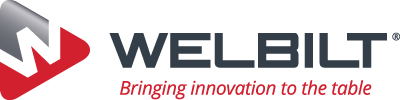 	Уильям С. Джонсон21 апреля 2021 г.Уважаемые Партнеры Welbilt!Сегодня Middleby и Welbilt объявили, что они заключили окончательное соглашение, согласно которому Middleby приобретает Welbilt в рамках сделки слияния всех акций.Мы рады поделиться с вами этой новостью.Объединение компаний Middleby и Welbilt откроет множество новых возможностей для расширения ассортимента нашей продукции и максимального удовлетворения ваших будущих потребностей. Взаимодополняющий характер наших видов деятельности позволит компаниям ускорить внедрение инноваций, расширить портфель продукции и обеспечить высочайший уровень продаж, поддержки клиентов и сервисного обслуживания во всем мире.Знайте, что ваши интересы и партнерство остаются нашим главным приоритетом в это время. Мы уверены, что это приобретение будет положительным моментом для нашего бизнеса, и понимаем, что могут возникнуть много вопросов. Мы сделаем все возможное, чтобы ответить на все ваши вопросы, но на некоторые из них мы не сможем ответить до завершения сделки, которое по нашими ожиданиям произойдет позднее в этом году.  До тех пор Middleby и Welbilt будут продолжать работать как отдельные компании с прежними обязанностями и структурой управления.Сделанное сегодня объявление является первым шагом в процессе приобретения. Мы просим вас направлять любые вопросы об этой сделке в Welbilt. Наша политика - не комментировать слухи, и мы просим вас придерживаться такого же поведения. Мы хотели бы поблагодарить вас, наших постоянных клиентов, за вашу преданность брендам Welbilt сейчас и в будущем. Ваша поддержка важна для нас, поскольку мы приступаем к реализации этой стратегии, направленной на укрепление нашего бизнеса в долгосрочной перспективе. Мы надеемся, что вы разделяете наше волнение в отношении будущего.С уважением,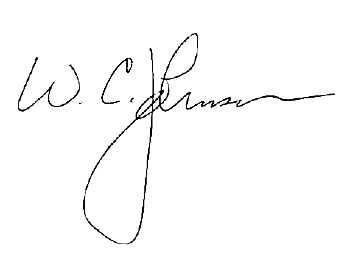 Уильям С. Джонсон				Президент и главный исполнительный директор				Заявления о перспективахЭто сообщение содержит заявления о перспективах по смыслу Раздела 27A Закона "О ценных бумагах" 1933 года с поправками (Закон "О ценных бумагах") и Раздела 21E Закона "О бирже". Некоторые из этих прогнозных заявлений могут быть идентифицированы использованием прогнозных слов, таких как "полагает", "ожидает", "может", "будет", "должен", "стремится", "приблизительно", "намеревается", "планы", "оценки", "проекты", "стратегия" или "предполагает", или отрицаний этих слов или другой сопоставимой терминологии. Такие заявления о перспективах, в том числе в отношении сроков и завершения сделок, описанных в настоящем документе, связаны с рисками и неопределенностями. Опыт и результаты Middleby и Welbilt могут существенно отличаться от опыта и результатов, ожидаемых в таких заявлениях. Точность таких заявлений зависит от ряда рисков, неопределенностей и предположений, включая, помимо прочего, следующие факторы: риск того, что условия закрытия сделки не будут выполнены, включая риск, того, что утверждения сделки от акционеров Middleby или Welbilt или от регулирующих органов не получены; судебный процесс по сделке; неопределенность в отношении сроков завершения сделки и способности каждой стороны завершить сделку; риски того, что предлагаемая сделка нарушит текущие планы или операции Middleby или Welbilt; способность Middleby и Welbilt удерживать и нанимать ключевой персонал; конкурентные ответы на предложенную сделку; непредвиденные расходы или издержки, возникшие в результате сделки; возможные неблагоприятные реакции или изменения в отношениях с клиентами, поставщиками, дистрибьюторами и другими деловыми партнерами в результате объявления или завершения сделки; способность объединенной компании достичь синергии, ожидаемой от сделки, а также задержки, проблемы и расходы, связанные с интеграцией существующих бизнесов объединенной компании; влияние COVID-19 или других кризисов в области общественного здравоохранения и любых связанных с ними политик и действий компаний или правительства по защите здоровья и безопасности людей или политики или действий правительства по поддержанию функционирования национальной или глобальной экономики и рынков; законодательные, нормативные и экономические изменения. Другие факторы, способные вызвать такое расхождение, обсуждаются в документах Middleby и Welbilt, поданных в Федеральную комиссию по ценным бумагам и биржам США (SEC) и содержащих их годовые отчеты по форме 10-K, квартальные отчеты по форме 10-Q и текущие отчеты по форме 8-K, а также совместное заявление о доверенности / проспект эмиссии по Форме S-4, подлежащее подаче в связи с предлагаемыми сделками. Для получения дополнительной информации см. Раздел "Факторы риска" и заявления о перспективах, содержащиеся в годовых отчетах Middleby и Welbilt по форме 10-K и в других документах. Заявления о перспективах, включенные в это сообщение, сделаны только на дату настоящего документа, и, за исключением случаев, предусмотренных федеральными законами о ценных бумагах и правилами и положениями SEC, Middleby и Welbilt не берут на себя никаких обязательств по публичному обновлению или пересмотру любых заявлений о перспективах, как в результате новой информации, будущих событий или иным образом.Дополнительная информация и где ее найтиВ связи с предлагаемой сделкой Middleby намеревается подать в SEC заявление о регистрации по форме S-4, которое будет включать совместное заявление о доверенности Middleby и Welbilt, которое также представляет собой проспект Middleby. Как Middleby, так и Welbilt также планируют подать другие соответствующие документы в SEC относительно предлагаемой сделки. Размещение ценных бумаг не допускается, кроме как посредством проспекта эмиссии, отвечающего требованиям Раздела 10 Закона "О ценных бумагах" 1933 года с внесенными в него поправками. Любые окончательные совместные заявление о доверенности/ проспект (в случае наличия) будут отправлены по почте акционерам Middleby и Welbilt. ИНВЕСТОРАМ И АКЦИОНЕРАМ НАСТОЯТЕЛЬНО РЕКОМЕНДУЕТСЯ ПРОЧИТАТЬ РЕГИСТРАЦИОННОЕ ЗАЯВЛЕНИЕ, СОВМЕСТНОЕ ЗАЯВЛЕНИЕ О ДОВЕРЕННОСТИ/ ПРОСПЕКТ И ДРУГИЕ ДОКУМЕНТЫ, КОТОРЫЕ МОГУТ БЫТЬ ЗАРЕГИСТРИРОВАНЫ В SEC, ТЩАТЕЛЬНО И В ПОЛНОМ ОБЪЕМЕ, В СЛУЧАЕ ИХ НАЛИЧИЯ, ПОСКОЛЬКУ ОНИ СОДЕРЖАТ ВАЖНУЮ ИНФОРМАЦИЮ О ПРЕДЛАГАЕМОЙ СДЕЛКЕ. Инвесторам и акционерам будут доступны копии этих документов (в случае наличия), и другие документы, содержащие важную информацию о Middleby и Welbilt, после регистрации таких документов в SEC, через веб-сайт, поддерживаемый SEC по адресу http://www.sec.gov. Копии документов, зарегистрированных в SEC компанией Middleby, будут доступны бесплатно на странице инвесторов Middleby по адресу www.middleby.com  или при обращении в Департамент по связям с инвесторами Middleby через электронную почту по адресу investors@middleby.com  или по телефону +1 (847) 741-3300. Копии документов, зарегистрированных в SEC компанией Welbilt, будут доступны бесплатно на веб-сайте Welbilt по адресу www.welbilt.com  или при обращении в Департамент по связям с инвесторами Welbilt через электронную почту по адресу Richard.Sheffer@welbilt.com  или по телефону +1 (727) 853-3079.Участники заявления о доверенностиMiddleby, Welbilt и некоторые из их соответствующих директоров и исполнительных должностных лиц могут считаться участниками заявления с просьбой о выдаче доверенности в отношении предлагаемой сделки. Информация о директорах и исполнительных должностных лицах Middleby изложена в заявлении о доверенности Middleby для ее годового собрания акционеров 2021 года, которое было подано в SEC 31 марта 2021 года, и в годовом отчете Middleby по форме 10-K за финансовый год, завершившийся 2 января 2021 года, который был подан в SEC 3 марта 2021 года. Информация о директорах и исполнительных должностных лицах Welbilt изложена в ее заявлении о доверенности для ее годового собрания акционеров 2021 года, которое было подано в SEC 15 марта 2021 года, и в годовом отчете Welbilt по форме 10-K за финансовый год, завершившийся 31 декабря 2020 года, который был подан в SEC 26 февраля 2021 года. Другая информация об участниках заявления о доверенности и описание их прямых и косвенных интересов, посредством залоговых ценных бумаг или иным образом, будет содержаться в совместном заявлении о доверенности / проспекте эмиссии и других соответствующих материалах, которые должны быть поданы в SEC в отношении предлагаемой сделки, когда такие материалы станут доступными. Инвесторам следует внимательно прочитать совместное заявление о доверенности / проспект эмиссии, когда они станут доступными, перед принятием любых решений по голосованию или инвестированию. Вы можете бесплатно получить копии этих документов в компании Middleby или Welbilt, используя указанные выше источники.Недопустимость предложения или просьбыЭто сообщение не имеет целью и не составляет предложение покупки или продажи или просьбу делать предложение покупки или продажи любых ценных бумаг или просьбу любого голосования или одобрения, а также не должно быть любой продажи ценных бумаг в любой юрисдикции, в которой такое предложение, просьба или продажа будут незаконными до регистрации или квалификации в соответствии с законодательством о ценных бумагах любой такой юрисдикции. Предложение ценных бумаг не допускается, кроме как посредством проспекта эмиссии, отвечающего требованиям Раздела 10 Закона США "О ценных бумагах" 1933 года с внесенными в него поправками.